Этапы урокаЭтап урокаМетодический приёмДеятельность учителяДеятельность обучающихсяДеятельность обучающихсяТекущий контрольЭтап урокаМетодический приёмДеятельность учителяосуществляемые действияформируемые уменияТекущий контрольОрганизационный момент урокаПроверка готовности обучающихся к уроку; эмоциональный настрой на урокФронтальная беседаПриветствует обучающихся, просит их проверить готовность к уроку.Приветствуют учителя. Осуществляют самопроверку готовности к урокуСамопроверка, самоконтрольНаблюдение, устные ответыАктуализация опорных знаний урокаПроверка опорных знаний, необходимых обучающимся для изучения нового материала.Фронтальная беседаАктивизирует знания, необходимые обучающихся для изучения нового материала. Осуществляет фронтальный контроль, проверяет знание формул: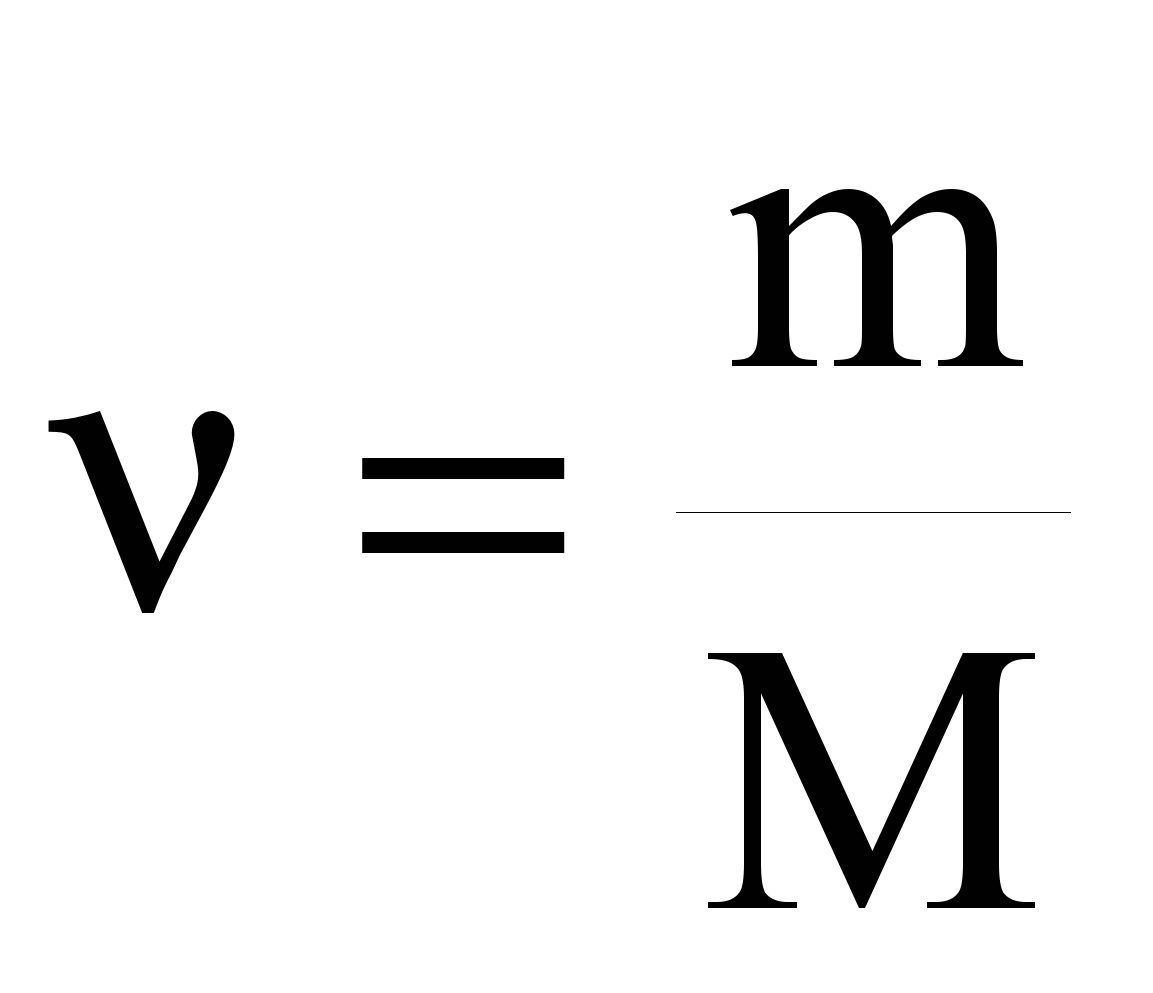 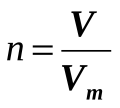 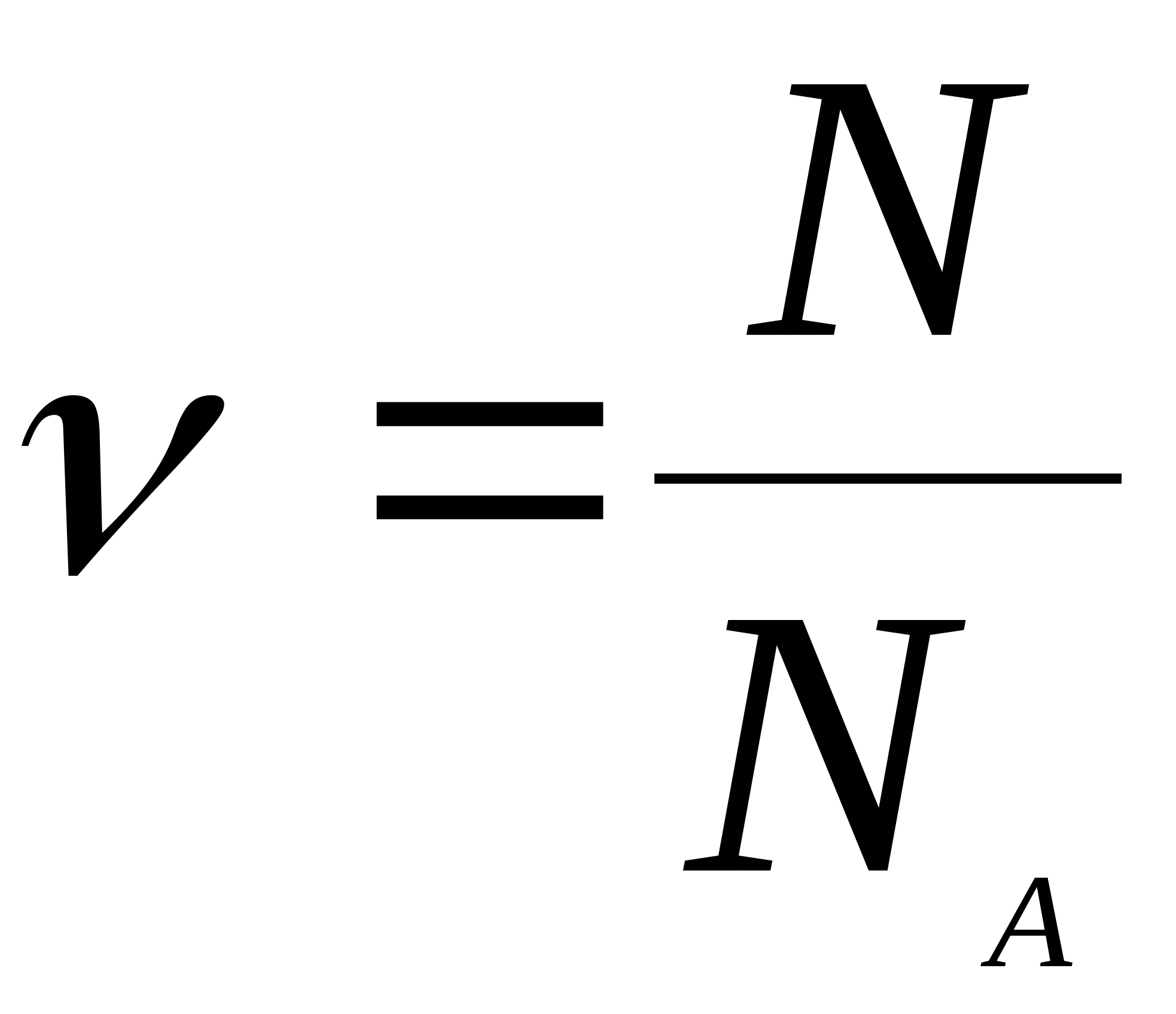 Слушают вопросы учителя. Отвечают на вопросы учителя. Составляют правильную последовательность химических понятийОсуществляют анализ ответов одноклассников. Сравнивают.Вопросы учителяМотивация к изучению нового материала. Формулирование темы и целей урокаВводная беседа, постановка проблемы. Работа по учебникуОзвучивает тему и цель урока, уточняет понимание обучающимися поставленных целей:- Сегодня на уроке мы будем применять все три эти формулы. Решение простых задач и навыки, полученные сегодня, вам пригодятся в дальнейшем. Более сложные задачи по химии включают те этапы и тот алгоритм решения, который мы рассмотрим сегодня.Ставят цели, формулируют (уточняют) тему урокаНаблюдают. Осуществляют анализ объекта. Устанавливают причинно-следственные связиВопросы учителя, устные ответыУсвоение новых знаний и способов действийПодведение обучающихся к самостоятельному выводу способа действия с информациейВводная беседаЗаписи в рабочих тетрадяхРабота по учебникуОбъясняет обучающимся решение на примере одной или двух задач, подробно разбирают алгоритм решения, вид оформления решения задач. Знакомит обучающихся с требованиями, предъявляемыми при проверке решения задач.Организует решение задач (см. учебник и рабочую тетрадь). Контролирует выполнение работы.Осуществляет индивидуальный контроль. Организует коллективную проверку по уточнению и конкретизации алгоритма решения задачи, подробный разбор этапов решения. Воспринимают информацию, сообщаемую учителем; работают с материалами ЭОР, учебником; фиксируют в тетрадях новые термины и понятия.Строят схемуУстанавливают причинно-следственные связи в изучаемом круге явлений; ищут и отбирают источники необходимой информации, систематизируют информацию.Фронтальный опрос совместно с рассказом учителяРефлексия учебной деятельностиФронтальная работаАкцентирует внимание на конечных результатах учебной деятельности обучающихся на уроке:- Какие затруднения у вас возникли при решении задач?- Что до сих пор остаётся непонятным?Осуществляют самоанализ деятельностиВоспринимают оценку своей работы учителем, товарищамиУстные ответыПодведение итоговВыявление качества и уровня овладения знаниями, обеспечение их коррекцияЗакрепляющая беседаОценивают работу обучающихся во время урока, комментирует оценки. Отмечает степень вовлеченности обучающихся в работу на урокеСлушают учителяФормулируют выводы на основании наблюдений, высказывают свое мнение и позициюУстные ответыПодведение итоговВыявление качества и уровня овладения знаниями, обеспечение их коррекцияДомашнее заданиеДаёт комментприй к домашнему заданию: решение задачЗаписываю заданиеЧитают задание. Задают уточняющие вопросыНаблюдение